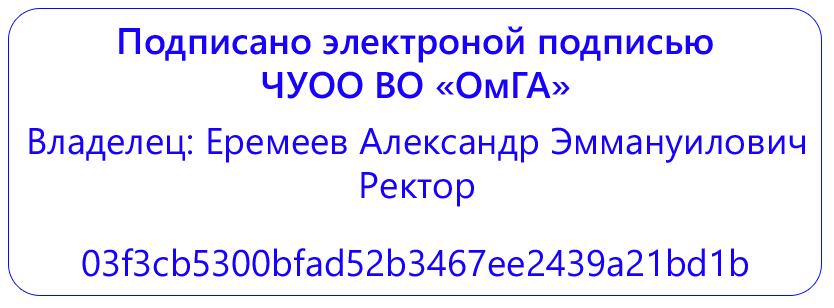 Частное учреждение образовательная организация высшего образования«Омская гуманитарная академия»Кафедра «Педагогики, психологии и социальной работы»ПРОГРАММА ПРАКТИЧЕСКОЙ ПОДГОТОВКИПроизводственная практика (научно-исследовательская работа)К.М.03.03(П) ЧАСТЬ 1Магистратура по направлению подготовки: 44.04.01 Педагогическое образование

Направленность (профиль) программы: «Дополнительное образование детей»Области профессиональной деятельности и (или) сферы профессиональной деятельности. Области профессиональной деятельности. 01. ОБРАЗОВАНИЕ И НАУКАПрофессиональные стандарты: Типы задач профессиональной деятельности: педагогический; научно-исследовательский, проектный; методический, управленческий, культурно-просветительскийДля обучающихся:Очной/заочной формы обучения 2024  года набора соответственнона 2024/2025 учебный год                                                               Омск 2024СОДЕРЖАНИЕСоставитель:д.п.н., профессор кафедры ППиСР  С.В. Шмачилина-ЦибенкоПрограмма практической подготовки одобрена на заседании кафедры «Педагогики, психологии и социальной работы»Протокол от 25.03.2024 г. №4Зав. кафедрой к.п.н., доцент Котлярова Т.С.Рабочая программа практической подготовки при реализации производственной  практики составлена в соответствии с:- Федеральным законом Российской Федерации от 29.12.2012 № 273-ФЗ «Об образовании в Российской Федерации»;- Федеральным государственным образовательным стандартом высшего образования - магистратура по направлению подготовки 44.04.01 Педагогическое образование, утвержден Приказом Минобрнауки России от 22.02.2018 N126 «Об утверждении федерального государственного образовательного стандарта высшего образования - бакалавриат по направлению подготовки 44.03.01 «Педагогическое образование» (Зарегистрировано в Минюсте России 15.03.2018 N 50361);- Порядком организации и осуществления образовательной деятельности по образовательным программам высшего образования - программам бакалавриата, программам специалитета, программам магистратуры, утвержденным приказом Минобрнауки России от 05.04.2017 № 301 (зарегистрирован Минюстом России 14.07.2017, регистрационный № 47415, (далее - Порядок организации и осуществления образовательной деятельности по образовательным программам высшего образования).Рабочая программа практики составлена в соответствии с локальными нормативными актами ЧУОО ВО «Омская гуманитарная академия» (далее – Академия; ОмГА):- «Положением о порядке организации и осуществления образовательной деятельности по образовательным программам высшего образования - программам бакалавриата, программам магистратуры», одобренным на заседании Ученого совета от 28.08.2017 (протокол заседания № 1), Студенческого совета ОмГА от 28.08.2017 (протокол заседания № 1), утвержденным приказом ректора от 28.08.2017 №37;- «Положением о порядке разработки и утверждения образовательных программ», одобренным на заседании Ученого совета от 31.08.2017 (протокол заседания № 1), Студенческого совета ОмГА от 28.08.2017 (протокол заседания № 1), утвержденным приказом ректора от 28.08.2017 №37;- «Положением о практической подготовке обучающихся», одобренным на заседании Ученого совета от 28.09.2020 (протокол заседания № 2), Студенческого совета ОмГА от 28.09.2020 (протокол заседания № 2);- «Положением об обучении по индивидуальному учебному плану, в том числе, ускоренном обучении, студентов, осваивающих основные профессиональные образовательные программы высшего образования - программы бакалавриата, магистратуры», одобренным на заседании Ученого совета от 28.08. 2017 (протокол заседания № 1), Студенческого совета ОмГА от 28.08.2017 (протокол заседания № 1), утвержденным приказом ректора от 28.08.2017 №37;«Положением о порядке разработки и утверждения адаптированных образователь-ных программ высшего образования – программ бакалавриата, программам бакалавриата для лиц с ограниченными возможностями здоровья и инвалидов», одобренным на заседа-нии Ученого совета от 28.08. 2017 (протокол заседания № 1), Студенческого совета ОмГА от 28.08.2017 (протокол заседания № 1), утвержденным приказом ректора от 28.08.2017 №37;- учебным планом по основной профессиональной образовательной программе – магистратура по направлению подготовки 44.04.01 Педагогическое образование направленность (профиль) программы: «Дополнительное образование детей»; форма обучения – очная на 2024/2025 учебный год, утвержденным приказом ректора от 25.03.2024 №34;- учебным планом по основной профессиональной образовательной программе – магистратура по направлению подготовки 44.04.01 Педагогическое образование направленность (профиль) программы: Дополнительное образование детей»; форма обучения – заочная на 2024/2025 учебный год, утвержденным приказом ректора от 25.03.2024 №34.Указание вида практики, способа и формы ее проведенияВид практики: Производственная практика.Тип практики: Научно-исследовательская работа. Форма проведения практики: дискретно, по периодам проведенияПеречень планируемых результатов обучения при реализации программы практической подготовки (производственной практики), соотнесенных с планируемыми результатами освоения образовательной программыВ соответствии с требованиями Федеральным государственным образовательным стандартом высшего образования – магистратура по направлению подготовки 44.04.01 Педагогическое образование, утвержденного Приказом Минобрнауки России от 22.02.2018 N 126 (зарегистрирован в Минюсте России 15.03.2018 N 50361)Процесс обучения практической подготовки при реализации производственной практики (научно-исследовательская работа) К.М. 03.03 (часть 1) направлен на формирование у обучающегося компетенций и запланированных результатов обучения, соотнесенных с индикаторами достижения компетенций: Указание места программы практической подготовки при реализации производственной практики (научно-исследовательская работа) в структуре образовательной программыПроизводственная практика (научно-исследовательская работа) в соответствии с учебным планом для очной и заочной форм обучения проводится на 2 курсе в 3 семестре.4. Указание объема практической подготовки в зачетных единицах  Объем производственной практики К.М.31.03(П) – 3 зачетные единицы – 108 академических часа. 5. Содержание программы практической подготовки при реализации производственной практики (научно-исследовательской работы) 6. Организация практической подготовкиПрактическая подготовка может быть организована:1) непосредственно в Академии, осуществляющей образовательную деятельность, в том числе в структурном подразделении Академии, предназначенном для проведения практической подготовки;2) в организации, осуществляющей деятельность по направленности (профилю) «Дополнительное образование детей»; (далее - профильная организация), в том числе в структурном подразделении профильной организации, предназначенном для проведения практической подготовки, на основании договора, заключаемого между Академией и профильной организацией.Практическая подготовка при проведении практики организуется путем непосредственного выполнения обучающимися определенных видов работ, связанных с будущей профессиональной деятельностью.Практическая подготовка может включать в себя отдельные виды занятий, которые предусматривают передачу учебной, научно-исследовательской информации обучающимся, необходимой для последующего выполнения работ, связанных с будущей профессиональной деятельностью.Практическая подготовка обучающихся с ограниченными возможностями здоровья и инвалидов организуется с учетом особенностей психофизического развития, индивидуальных возможностей и состояния здоровья.При организации практической подготовки профильные организации создают условия для реализации компонентов образовательной программы, предоставляют оборудование и технические средства обучения в объеме, позволяющем выполнять определенные виды работ, связанные с будущей профессиональной деятельностью обучающихся.Руководство практикой осуществляется преподавателями Академии и специалистами профильных организаций. Для решения общих организационных вопросов руководителем практики от Академии проводятся конференции:Установочная конференция - обучающиеся проходят необходимый инструктаж, распределяются по базам прохождения практики, знакомятся с руководителями практики, уточняют порядок работы;Итоговая конференция - руководитель практики от Академии на основании представленных каждым обучающимся отчетных документов по практической подготовке (учебная практика) проводит дифференцированный зачет (с оценкой).* Примечания:Для обучающихся по индивидуальному учебному плану:а) Для обучающихся по индивидуальному - учебному плану, обеспечивающему освоение соответствующей образовательной программы на основе индивидуализации ее содержания с учетом особенностей и образовательных потребностей конкретного обучающегося, в том числе при ускоренном обучении:При разработке образовательной программы высшего образования в части программы учебной практики   (ознакомительная) согласно требованиями частей 3-5 статьи 13, статьи 30, пункта 3 части 1 статьи 34 Федерального закона Российской Федерации от 29.12.2012 № 273-ФЗ «Об образовании в Российской Федерации»; пунктов 16, 38 Порядка организации и осуществления образовательной деятельности по образовательным программам высшего образования – программам бакалавриата, программам специалитета, программам магистратуры, утвержденного приказом Минобрнауки России от 05.04.2017 № 301 (зарегистрирован Минюстом России 14.07.2014, регистрационный № 47415), объем практики в зачетных единицах и её продолжительность в неделях либо в академических или астрономических часах образовательная организация устанавливает в соответствии с утвержденным индивидуальным учебным планом при освоении образовательной программы обучающимся, который имеет среднее профессиональное или высшее образование, и (или) обучается по образовательной программе высшего образования, и (или) имеет способности и (или) уровень развития, позволяющие освоить образовательную программу в более короткий срок по сравнению со сроком получения высшего образования по образовательной программе, установленным Академией в соответствии с Федеральным государственным образовательным стандартом высшего образования (ускоренное обучение такого обучающегося по индивидуальному учебному плану в порядке, установленном соответствующим локальным нормативным актом образовательной организации).б) Для обучающихся с ограниченными возможностями здоровья и инвалидов:При разработке адаптированной образовательной программы высшего образования, а для инвалидов - индивидуальной программы реабилитации инвалида в соответствии с требованиями статьи 79 Федерального закона Российской Федерации от 29.12.2012 № 273-ФЗ «Об образовании в Российской Федерации»; раздела III Порядка организации и осуществления образовательной деятельности по образовательным программам высшего образования – программам бакалавриата, программам специалитета, программам магистратуры, утвержденного приказом Минобрнауки России от 05.04.2017 № 301 (зарегистрирован Минюстом России 14.07.2014, регистрационный № 47415), Федеральными и локальными нормативными актами, Уставом Академии образовательная организация устанавливает конкретное содержание программы учебной практики и условия организации и проведения конкретного вида практики (тип практики «Учебная практика (практика по получению первичных профессиональных умений и навыков)»), составляющих контактную работу обучающихся с преподавателем и самостоятельную работу обучающихся с ограниченными возможностями здоровья(инвалидов)(при наличии факта зачисления таких обучающихся с учетом конкретных нозологий).в) Для лиц, зачисленных для продолжения обучения в соответствии с частью 5 статьи 5 Федерального закона от 05.05.2014 № 84-ФЗ «Об особенностях правового регулирования отношений в сфере образования в связи с принятием в Российскую Федерацию Республики Крым и образованием в составе Российской Федерации новых субъектов - Республики Крым и города федерального значения Севастополя и о внесении изменений в Федеральный закон «Об образовании в Российской Федерации»:При разработке образовательной программы высшего образования согласно требованиям частей 3-5 статьи 13, статьи 30, пункта 3 части 1 статьи 34 Федерального закона Российской Федерации от 29.12.2012 № 273-ФЗ «Об образовании в Российской Федерации»; пункта 20 Порядка организации и осуществления образовательной деятельности по образовательным программам высшего образования – программам бакалавриата, программам специалитета, программам магистратуры, утвержденного приказом Минобрнауки России от 05.04.2017 № 301 (зарегистрирован Минюстом России 14.07.2014, регистрационный № 47415), объем практики в зачетных единицах и её продолжительность в неделях либо в академических или астрономических часах образовательная организация устанавливает в соответствии с утвержденным индивидуальным учебным планом при освоении образовательной программы обучающимися, зачисленными для продолжения обучения в соответствии с частью 5 статьи 5 Федерального закона от 05.05.2014 № 84-ФЗ «Об особенностях правового регулирования отношений в сфере образования в связи с принятием в Российскую Федерацию Республики Крым и образованием в составе Российской Федерации новых субъектов - Республики Крым и города федерального значения Севастополя и о внесении изменений в Федеральный закон «Об образовании в Российской Федерации», в течение установленного срока освоения основной профессиональной образовательной программы высшего образования с учетом курса, на который они зачислены (указанный срок может быть увеличен не более чем на один год по решению Академии, принятому на основании заявления обучающегося).г) Для лиц, осваивающих образовательную программу в форме самообразования (если образовательным стандартом допускается получение высшего образования по соответствующей образовательной программе в форме самообразования), а также лиц, обучавшихся по не имеющей государственной аккредитации образовательной программе:При разработке образовательной программы высшего образования согласно требованиям пункта 9 части 1 статьи 33, части 3 статьи 34 Федерального закона Российской Федерации от 29.12.2012 № 273-ФЗ «Об образовании в Российской Федерации»; пункта 43 Порядка организации и осуществления образовательной деятельности по образовательным программам высшего образования – программам бакалавриата, программам специалитета, программам магистратуры, утвержденного приказом Минобрнауки России от 05.04.2017 № 301 (зарегистрирован Минюстом России 14.07.2014, регистрационный № 47415), объем практики в зачетных единицах и её продолжительность в неделях либо в академических или астрономических часах образовательная организация устанавливает в соответствии с утвержденным индивидуальным учебным планом при освоении образовательной программы обучающегося, зачисленного в качестве экстерна для прохождения промежуточной и (или) государственной итоговой аттестации в Академию по соответствующей имеющей государственную аккредитацию образовательной программе в порядке, установленном соответствующим локальным нормативным актом образовательной организации.7. Указание форм отчетности по практической подготовке (учебная практика)Промежуточная аттестация по Производственной практике (научно-исследовательская работа) К.М.03.03(П) модуля Теория и практика исследований в дополнительном образовании детей», проходит в форме экзаменПо итогам практики каждый обучающийся оформляет и передает на кафедру отчет о прохождении практики в виде пакета документов, состав которого включает в себя:1) Заявление о практической подготовке обучающихся (Приложение 1)2) Договор о практической подготовке обучающихся, заключаемый между организацией, осуществляющей образовательную деятельность, и организацией, осуществляющей деятельность по профилю соответствующей образовательной программы (Приложение 2)3) Титульный лист (Приложение 3). 4) Задание для практической подготовки при реализации производственной практики (Приложение 4). 5) Совместный рабочий график (план) программы в форме практической подготовки при реализации производственной практики (Приложение 5).6) Содержание (наименования разделов отчета с указанием номеров страниц).7) Основная часть отчета (с учетом индивидуального задания). 8) Список использованных источников.9) Приложения (иллюстрации, таблицы, карты, текст вспомогательного характера). 10) Дневник практической подготовки при реализации производственной практики (Приложение 6).11) Отзыв-характеристика руководителя практики от профильной организации (Приложение 7).8. Промежуточная аттестация по итогам практической подготовки производственной практики (научно-исследовательская работа)Промежуточная аттестация по итогам прохождения производственной практики (научно-исследовательская работа) практики проводится при представлении обучающимся отчета по практике, выполненного по предъявляемым требованиям.По результатам проверки отчетной документации, собеседования и защиты (презентации) отчета выставляется экзамен.9. Перечень учебной литературы и ресурсов сети «Интернет», необходимых для проведения практикиПеречень учебной литературыОсновная:Золотарева, А. В. Управление образовательной организацией. Развитие учреждения дополнительного образования детей: учебное пособие для бакалавриата и магистратуры / А. В. Золотарева. — 2-е изд., перераб. и доп. — Москва: Издательство Юрайт, 2021. — 286 с. — (Университеты России). — ISBN 978-5-534-05590-0. — Текст: электронный // ЭБС Юрайт [сайт]. — URL: https://biblio-online.ru/bcode/436486Загвязинский, В. И. Методология педагогического исследования: учебное пособие для вузов / В. И. Загвязинский. — 2-е изд., испр. и доп. — Москва: Издательство Юрайт, 2021. — 105 с. — (Университеты России). — ISBN 978-5-534-07865-7. — Текст: электронный // ЭБС Юрайт [сайт]. — URL: https://biblio-online.ru/bcode/437925   Неумоева-Колчеданцева, Е. В.Педагогическая деонтология: современная интерпретация: учебное пособие для бакалавриата и магистратуры / Е. В. Неумоева-Колчеданцева. — 2-е изд. — Москва : Издательство Юрайт, 2021 ; Тюмень : Издательство Тюменского государственного университета. — 167 с. — (Университеты России). — ISBN 978-5-534-11296-2 (Издательство Юрайт). — ISBN 978-5-400-01388-1 (Издательство Тюменского государственного университета). — Текст: электронный // ЭБС Юрайт [сайт]. — URL: https://biblio-online.ru/bcode/444859Кулаченко, М. П. Педагогическое общение: учебное пособие для вузов / М. П. Кулаченко. — Москва : Издательство Юрайт, 2021. — 152 с. — (Высшее образование). — ISBN 978-5-534-12042-4. — Текст : электронный // ЭБС Юрайт [сайт]. — URL: https://biblio-online.ru/bcode/446754   Фуряева, Т. В. Психолого-педагогическая диагностика : учебное пособие для бакалавриата и магистратуры / Т. В. Фуряева. — 2-е изд., перераб. и доп. — Москва : Издательство Юрайт, 2021. — 247 с. — (Авторский учебник). — ISBN 978-5-534-09285-1. — Текст: электронный // ЭБС Юрайт [сайт]. — URL: https://biblio-online.ru/bcode/427570Дополнительная:Коротаева, Е. В. Педагогическое взаимодействие: учебное пособие для бакалавриата и магистратуры / Е. В. Коротаева. — Москва : Издательство Юрайт, 2021. — 223 с. — (Образовательный процесс). — ISBN 978-5-534-08443-6. — Текст : электронный // ЭБС Юрайт [сайт]. — URL: https://biblio-online.ru/bcode/441467Белинская, А. Б. Педагогическая конфликтология: учебное пособие для бакалавриата и магистратуры / А. Б. Белинская. — 2-е изд. — Москва : Издательство Юрайт, 2021. — 206 с. — (Бакалавр. Академический курс). — ISBN 978-5-534-10769-2. — Текст : электронный // ЭБС Юрайт [сайт]. — URL: https://biblio-online.ru/bcode/431502   Коротаева, Е. В. Теория и практика педагогических взаимодействий: учебник и практикум для бакалавриата и магистратуры / Е. В. Коротаева. — Москва : Издательство Юрайт, 2021 — 242 с. — (Бакалавр и магистр. Академический курс). — ISBN 978-5-534-10437-0. — Текст : электронный // ЭБС Юрайт [сайт]. — URL: https://biblio-online.ru/bcode/430022Белякова, Е. Г. Психолого-педагогический мониторинг: учебное пособие для вузов / Е. Г. Белякова, Т. А. Строкова. — Москва : Издательство Юрайт, 2021 — 243 с. — (Университеты России). — ISBN 978-5-534-01054-1. — Текст : электронный // ЭБС Юрайт [сайт]. — URL: https://biblio-online.ru/bcode/434431Коржуев, А. В. Основы научно-педагогического исследования: учебное пособие для бакалавриата и магистратуры / А. В. Коржуев, Н. Н. Антонова. — Москва: Издательство Юрайт, 2021 — 177 с. — (Бакалавр и магистр. Академический курс). — ISBN 978-5-534-10426-4. — Текст : электронный // ЭБС Юрайт [сайт]. — URL: https://biblio-online.ru/bcode/430008   Старикова, Л. Д. Методология педагогического исследования: учебник для академического бакалавриата / Л. Д. Старикова, С. А. Стариков. — 2-е изд., испр. и доп. — Москва : Издательство Юрайт, 2021 — 287 с. — (Университеты России). — ISBN 978-5-534-06813-9. — Текст : электронный // ЭБС Юрайт [сайт]. — URL: https://biblio-online.ru/bcode/434155   Перечень ресурсов сети "Интернет"ЭБС IPRBooks  Режим доступа: http://www.iprbookshop.ruЭБС издательства «Юрайт» Режим доступа: http://biblio-online.ruЕдиное окно доступа к образовательным ресурсам. Режим доступа: http://window.edu.ru/Научная электронная библиотека e-library.ru Режим доступа: http://elibrary.ruРесурсы издательства Elsevier Режим доступа:  http://www.sciencedirect.comФедеральный портал «Российское образование» Режим доступа:  www.edu.ruЖурналы Кембриджского университета Режим доступа: http://journals.cambridge.orgЖурналы Оксфордского университета Режим доступа:  http://www.oxfordjoumals.orgСловари и энциклопедии на Академике Режим доступа: http://dic.academic.ru/Сайт Библиотеки по естественным наукам Российской академии наук. Режим доступа: http://www.benran.ruСайт Госкомстата РФ. Режим доступа: http://www.gks.ruСайт Российской государственной библиотеки. Режим доступа: http://diss.rsl.ruБазы данных по законодательству Российской Федерации. Режим доступа:  http://ru.spinform.ruКаждый обучающийся Омской гуманитарной академии в течение всего периода обучения обеспечен индивидуальным неограниченным доступом к электронно-библиотечной системе (электронной библиотеке) и к электронной информационно-образовательной среде Академии. Электронно-библиотечная система (электронная библиотека) и электронная информационно-образовательная среда обеспечивают возможность доступа обучающегося из любой точки, в которой имеется доступ к информационно-телекоммуникационной сети «Интернет», и отвечает техническим требованиям организации как на территории организации, так и вне ее.10. Перечень информационных технологий, используемых при проведении практики, включая перечень программного обеспечения и информационных справочных системЭлектронная информационно-образовательная среда Академии, работающая на платформе LMS Moodle, обеспечивает:•	доступ к учебным планам, рабочим программам дисциплин (модулей), практик, к изданиям электронных библиотечных систем ( ЭБС IPRBooks, ЭБС Юрайт ) и электронным образовательным ресурсам, указанным в рабочих программах;•	фиксацию хода образовательного процесса, результатов промежуточной аттестации и результатов освоения программы магистратуры;•	проведение всех видов занятий, процедур оценки результатов обучения, реализация которых предусмотрена с применением электронного обучения, дистанционных образовательных технологий;•	формирование электронного портфолио обучающегося, в том числе сохранение работ обучающегося, рецензий и оценок на эти работы со стороны любых участников образовательного процесса;•	взаимодействие между участниками образовательного процесса, в том числе синхронное и (или) асинхронное взаимодействие посредством сети «Интернет».При осуществлении образовательного процесса по дисциплине используются следующие информационные технологии:•	сбор, хранение, систематизация и выдача учебной и научной информации;•	обработка текстовой, графической и эмпирической информации;•	подготовка, конструирование и презентация итогов исследовательской и аналитической деятельности;•	самостоятельный поиск дополнительного учебного и научного материала, с использованием поисковых систем и сайтов сети Интернет, электронных энциклопедий и баз данных;•	использование электронной почты преподавателями и обучающимися для рассылки информации, переписки и обсуждения учебных вопросов.•	компьютерное тестирование;•	демонстрация мультимедийных материалов.Перечень лицензионного программного обеспеченияОперационная система Microsoft Windows XP  Товарная накладная №Ар-0291 от 11.08.2006;Операционная система Microsoft Windows 10 Акт на передачу прав №0Т00-001035 от 29.03.2016;Microsoft Office Professional Plus 2007 Лицензия № 43509006 от 13.02.2008;Kaspersky Endpoint Security для бизнеса – Стандартный Лицензионное соглашение № ТДС-С-29/11 от 29.11.2019;Система контент фильтрации SkyDNS Контракт Ю-02638 от 31.01.2019;BigBlueButton свободно распространяется по общественной лицензией LGPL;LibreOffice  свободно распространяется по общественной лицензией LGPLv3Moodle свободно распространяется по общественной лицензией GPLv3Современные профессиональные базы данных и информационные справочные системыСправочная правовая система «Консультант Плюс» - Режим доступа: http://www.consultant.ru/edu/student/study/Справочная правовая система «Гарант» - Режим доступа: http://edu.garant.ru/omga/Официальный интернет-портал правовой информации http://pravo.gov.ru....Портал Федеральных государственных образовательных стандартов высшего образования http://fgosvo.ru....Портал «Информационно-коммуникационные технологии в образовании» http://www.ict.edu.ru....Базы данных Министерства экономического развития и торговли России www.economy.gov.ruБаза данных ScienceDirect содержит более 1500 журналов издательства Elsevier, среди них издания по экономике и эконометрике, бизнесу и финансам, социальным наукам и психологии, математике и информатике. Коллекция журналов Economics, Econometrics and Finance - https://www.sciencedirect.com/#open-accesshttps://www.sciencedirect.com/#open-accessБазы данных Министерства экономического развития и торговли России www.economy.gov.ruБаза статистических данных «Регионы России» Росстата -ttp://www.gks.ru/wps/wcm/connect/rosstat_main/rosstat/ru/statistics/publications/catalog/doc_1138623506156База данных «Бухгалтерский учет и отчетность субъектов малого предпринимательства» Минфина России -https://www.minfin.ru/ru/perfomance/accounting/buh-otch_mp/law/База данных Всемирного банка - Открытые данные -https://data.worldbank.org/Базы данных Международного валютного фонда- http://www.imf.org/external/russian/index.htm	11. Описание материально-технической базы, необходимой для проведения практикиВ соответствии с требованиями ФГОС ВО Академия располагает материально-технической базой, соответствующей действующим противопожарным правилам и нормам и обеспечивающей проведение всех видов дисциплинарной и междисциплинарной подготовки, практической и научно-исследовательской работ обучающихся, предусмотренных учебным планом:учебные аудитории для проведения групповых и индивидуальных консультаций, текущего контроля и промежуточной аттестации; помещения для самостоятельной работы и помещения для хранения и профилактического обслуживания учебного оборудования. Помещения для самостоятельной работы обучающихся оснащены компьютерной техникой с возможностью подключения к сети "Интернет" и обеспечением доступа в электронную информационно-образовательную среду Академии;компьютерные классы, оборудованные мебелью, компьютерным оборудованием (с комплектом лицензионного программного обеспечения), видеопроекционным оборудованием, средствами звуковоспроизведения, и имеющие доступ к сети Интернет, информационно-образовательной среде Академии, электронно-библиотечной системе;библиотеку, имеющую рабочие места для студентов, оснащенные компьютерами (с комплектом лицензионного программного обеспечения), имеющими доступ к сети Интернет, информационно-образовательной среде Академии, электронно-библиотечной системе;специальные помещения укомплектованы специализированной мебелью и техническими средствами обучения, служащими для представления учебной информации большой аудитории.Каждый обучающийся в течение всего периода обучения обеспечен индивидуальным неограниченным доступом к электронно-библиотечной системе (электронной библиотеке) IprBooks (http://www.iprbookshop.ru/) и к электронной информационно-образовательной среде ОмГА. Электронно-библиотечная система (электронная библиотека) и электронная информационно-образовательная среда обеспечивают возможность доступа обучающегося из любой точки, в которой имеется доступ к информационно-телекоммуникационной сети "Интернет" (далее - сеть "Интернет"), как на территории Академии, так и вне ее.Электронно-библиотечная система (электронная библиотека) и электронная информационно-образовательная среда обеспечивает одновременный доступ не менее 25 процентов обучающихся по образовательной программе.	Профильные организации, заключившие с Академией «Договор о совместной деятельности по проведению практик обучающихся», предоставляют базу для проведения практики в соответствии с Программой практики (обеспечивают обучающимся возможность пользования лабораториями, кабинетами, мастерскими, библиотекой, технической и другой документацией в подразделениях организации, необходимыми для успешного прохождения практики и выполнения индивидуальных заданий), предоставляют рабочие места и обеспечивают возможность ознакомления и работы с нормативными документами организации. Помещения на базе прохождения практики должны соответствовать действующим санитарным и противопожарным нормам, а также требованиям техники безопасности при проведении учебных работ.	По месту прохождения практики в профильной организации обучающимся предоставляется рабочее место, оборудованное необходимыми средствами для работы с документами и подготовки письменных материалов к отчету. Профильная организация, где проводится практика, должна быть оснащена современным компьютерным оборудованием, программным обеспечением, иметь информационную базу и совершенную организацию труда, а также располагать достаточным количеством квалифицированного персонала, необходимым для руководства практикой. Обработку полученных массивов данных рекомендуется (по желанию обучающегося) осуществлять в лаборатории информационно-коммуникационных технологий (ауд. 302 учебного корпуса, расположенного по адресу г.Омск, ул. 4-я Челюскинцев, 2а), оснащенной компьютерной техникой, подключенной к локальной вычислительной сети Академии.Помещение для самостоятельной работы обучающихся (ауд. 219 учебного корпуса, расположенного по адресу г. Омск, ул. 4-я Челюскинцев, 2а) оснащено компьютерной техникой с высокоскоростным подключением к сети «Интернет» и обеспечением доступа в электронную информационно-образовательную среду Академии.Помещение для проведения защиты отчетов о прохождении практики (ауд. 200 учебного корпуса, расположенного по адресу г. Омск, ул. 4-я Челюскинцев, 2а) оснащено интерактивной трибуной (включающей в себя системный блок персонального компьютера и сенсорный монитор), беспроводной клавиатурой, беспроводным манипулятором типа «мышь», мультимедийным проектором, настенным моторизованным экраном, активной акустической системой. 	12. Особенности организации и проведения практики для инвалидов и лиц с ограниченными возможностями здоровья	Практика для обучающихся с ограниченными возможностями здоровья и инвалидов проводится с учетом особенностей их психофизического развития, индивидуальных возможностей и состояния здоровья. Особенности прохождения практики инвалидами и лицами с ОВЗ определены в «Положении о практике обучающихся, осваивающих основные профессиональные образовательные программы высшего образования бакалавриата и магистратуры». Выбор мест прохождения практик для инвалидов и лиц с ограниченными возможностями здоровья производится с учетом требований их доступности для данных обучающихся. При определении мест учебной и производственной практик для инвалидов и лиц с ограниченными возможностями здоровья учитываются рекомендации медико-социальной экспертизы, отраженные в индивидуальной программе реабилитации инвалида, относительно рекомендованных условий и видов труда. При необходимости для прохождения практик создаются специальные рабочие места в соответствии с характером нарушений, а также с учетом профессионального вида деятельности и характера труда, выполняемых студентом-инвалидом трудовых функций.Материально-технические условия прохождения практики обеспечивают возможность беспрепятственного доступа практикантов из числа лиц с ограниченными возможностями здоровья и инвалидов к специально оборудованным рабочим местам, а также в туалетные комнаты и другие помещения, а также их пребывание в указанных помещениях (в том числе наличие пандусов, поручней, расширенных дверных проемов, лифтов; при отсутствии лифтов рабочее место должно располагаться на первом этаже здания).Не допускается использование практиканта на должностях и работах, противопоказанных лицам с ограниченными возможностями и инвалидамФорма проведения текущей и промежуточной аттестации для студентов-инвалидов и лиц с ограниченными возможностями здоровья устанавливается с учетом индивидуальных психофизических особенностей (устно, письменно на бумаге, письменно на компьютере, в форме тестирования и т.п.). При необходимости студенту-инвалиду предоставляется дополнительное время для подготовки отчета по практике и его защиты на итоговой конференции.Приложение 2Кафедра Педагогики, психологии  и социальной работыОТЧЕТО ПРАКТИЧЕСКОЙ ПОДГОТОВКЕ(производственная практика) Вид практики: производственная практикаТип практики: научно-исследовательская работаВыполнил(а):  ________________________Фамилия И.О.Направление подготовки: 44.04.01 Педагогическое образованиеНаправленность (профиль) программы Дополнительное образование детейФорма обучения: очная/заочная Руководитель практики от ОмГА:______________________________Уч. степень, уч. звание, Фамилия И.О. подпись_____________________оценкаМесто прохождения практики: (название, адрес, контактные телефоны):  __________________________________________________________________________________________________________________________________________________________Руководитель профильной  организации:  __________________________________________________ подпись                     (должность, Ф.И.О., контактный телефон)
М.П.Омск, 20__Кафедра Педагогики, психологии и социальной работы Задание для практической подготовки(производственная практика)______________ __________________Фамилия, Имя, Отчество обучающегосяНаправление подготовки: 44.04.01 Педагогическое образованиеНаправленность (профиль) программы: Дополнительное образование детейВид практики: производственная практикаТип практики: научно-исследовательская работаЗадание для практической подготовки при реализации производственной практики:1.1.изучить и провести количественный и качественный анализ документов содержащих информацию об основных нормативных документах и локальных актах деятельности образовательной организации: устав учреждения, правила внутреннего трудового распорядка, положения о структурных подразделениях учреждения, положения о стимулировании деятельности и другие локальные акты, определяющие нормы, правила отношений и поведения сотрудников учреждения;1.2. изучить и провести анализ истории образовательной организации, которая содержит летопись ее основных событий с момента открытия до настоящего времени. В этом разделе собирается информация об изменении названия, статуса или структуры учреждения, сведения о наиболее значимых событиях в деятельности учреждения, к которым можно отнести награждение учреждения памятными знаками, прием важных гостей, выпуск талантливых воспитанников и другие события. Для анализа деятельности учреждения может быть важной информация о появлении новых традиций, продолжительности их жизни, причинах исчезновения;1.3. изучить и провести анализ структурыобразовательной организации: модели структур, их возникновение и развитие, разделение и соединение. Основанием для сбора информации могут быть следующие показатели. Количественные показатели: количество структурных компонентов в организационной и управленческой моделях, степень прироста или потерь. Качественные показатели: четкость представления организационной или управленческой структуры; степень упорядочения деятельности, обеспечения горизонтальных и вертикальных связей, многонаправленности деятельности; уровень разнообразия форм организации в рамках структуры; степень поиска новых форм, пути их усложнения, уровень причин прироста или потерь организационной или управленческой структур. Показатели соответствия деятельности стандартам или заявленным программам: соответствие структуры типу и виду, заявленной программе деятельности или развития образовательной организации;1.4. изучить и провести анализ внешней среды образовательной организации: информация о социальном заказе на деятельность, конкурентах и внешних связях,о социальном заказе (сведения о заказчиках на деятельность образовательной организации - дети, родители, государство, учреждения, предприятия и другие социальные партнеры), содержании заказа на отдельные направления и деятельность учреждения в целом, а также в какой форме заказ представлен. Информация о конкурентах образовательной организации (сведения о местонахождении ближайших в социуме учреждений, реализующих дополнительные образовательные программы, направлениях и формах организации их деятельности, обзор сильных и слабых сторон). Информация о внешних связях образовательной организации включает в себя сведения о взаимодействии и сотрудничестве: информацию о субъектах, содержании и формах взаимодействия на международном уровне, уровне России, региона, района;1.5. изучить и провести анализ целей, ценностей, принципов, приоритетов деятельности образовательной организации (информация собирается как на уровне УДОД, так и его структурных подразделений);1.6.изучить и провести анализсостояния образовательного процесса организации (содержит информацию о субъектах, содержании и организации образовательного процесса, состоянии дополнительных образовательных программ и развития инновационной деятельности); состоянии системы обеспечения деятельности(через комплекс результатов деятельности обеспечивающих служб, к которым относятся методическая, психологическая, экономическая, хозяйственная службы).1.7. Общие аналитические выводы о результатах деятельности образовательной организации (информация о реализации целей деятельности, а также о сильных и слабых сторонах деятельности организации в связи с уровнем реализации целей).Индивидуальное задание:Корректировка совместно с научным руководителем введения и научного аппарата исследования: его актуальности; противоречий, проблемы, цели, объекта, предмета, гипотезы, задач, теоретико-методологического основания исследования; методов и базы исследования. Корректировка содержания ВКР с главами и параграфами. Результат: Второй вариант введения ВКР с последовательно выстроенной структурой, содержание ВКР с главами и параграфами. Изучение теоретических и практических аспектов в рамках исследуемой проблематики (степень изученности исследуемой проблемы, имеющиеся в отечественной и зарубежной научной литературе, подходы к освещению рассматриваемой проблемы и т. д.). Результат: Конспект содержания параграфов 1.1. и 1.2. ВКРНаписание и публикация научной статьи магистранта, раскрывающей содержание и результаты параграфов 1.1. и 1.2. научно-исследовательской работы.Результат: Опубликованная научная статьяЗаключениеСписок использованных источниковПриложения Руководитель практики от ОмГА(ФИО, должность):  ____________Задание принял(а) к исполнению (ФИО):  _____________Приложение 4ДНЕВНИК ПО ПРАКТИЧЕСКОЙ ПОДГОТОВКЕ(ПРОИЗВОДСТВЕННАЯ ПРАКТИКА)Подпись руководителя: _______________                    Подпись обучающегося ___________Приложение 5ОТЗЫВ-ХАРАКТЕРИСТИКАИванов Иван Иванович, обучающийсяв ЧУОО ВО «ОмГА»по направлению подготовки_______________________, профиль_____________________ ___________________________________________________________ проходил(а) ____________________________________________________________________  практику в_____________________________________________________________________________
                                                                      (наименование организации, адрес)
В период прохождения практической подготовки при реализации 	производственной  практики обучающийся выполнял(а) следующие виды деятельности: ____________________________________________________________________________________________________________________________________________________________________________________________________________________________________________________________________________________________________________________В ходе практической подготовки при реализации 	производственной  практики обнаружил(а) следующие умения и навыки: ____________________________________________________________________________________________________________________________________________________________________________________________________________________________________________________________________________________________________________________Общая характеристика уровня сформированности компетенций по итогам прохождения практической подготовки при реализации 	производственной  практики _______________________________________________________________________________________________________________________________________________________________________________________________________________________________________Замечания: ____________________________________________________________________________________________________________________________________________________________________________________________________________________________________________________________________________________________________________________Рекомендуемая оценка _________________________
Руководитель практики от профильной организации________________________подписьМ.П.Приложение 6Договор о практической подготовке обучающихся, заключаемый между организацией, осуществляющей образовательную деятельность, и организацией, осуществляющей деятельность по профилю соответствующей образовательной программыг.Омск								"___"_____________20___г.     Частное учреждение образовательная организация высшего образования «Омская гуманитарная академия»,								именуемое  в дальнейшем "Организация", в лице  Ректора					,действующего на основании 		Устава							,с одной стороны, и _____________________________________________________,именуем_____ в   дальнейшем    "Профильная   организация",    в      лице______________________________________________, действующего на основании______________________________________________________, с другой стороны,именуемые по отдельности "Сторона",   а вместе   - "Стороны",   заключилинастоящий Договор о нижеследующем.1. Предмет Договора1.1. Предметом настоящего Договора является организация практической подготовки обучающихся (далее - практическая подготовка).1.2. Образовательная программа (программы), компоненты образовательной программы, при реализации которых организуется практическая подготовка, количество обучающихся, осваивающих соответствующие компоненты образовательной программы, сроки организации практической подготовки, согласуются Сторонами и являются неотъемлемой частью настоящего Договора (приложением 1).1.3. Реализация компонентов образовательной программы, согласованных Сторонами в приложении № 1 к настоящему Договору (далее - компоненты образовательной программы), осуществляется в помещениях Профильной организации, перечень которых согласуется Сторонами и является неотъемлемой частью настоящего Договора (приложение № 2).2. Права и обязанности Сторон2.1. Организация обязана:2.1.1 не позднее, чем за 10 рабочих дней до начала практической подготовки по каждому компоненту образовательной программы представить в Профильную организацию поименные списки обучающихся, осваивающих соответствующие компоненты образовательной программы посредством практической подготовки;2.1.2 назначить руководителя по практической подготовке от Организации, который:обеспечивает организацию образовательной деятельности в форме практической подготовки при реализации компонентов образовательной программы;организует участие обучающихся в выполнении определенных видов работ, связанных с будущей профессиональной деятельностью;оказывает методическую помощь обучающимся при выполнении определенных видов работ, связанных с будущей профессиональной деятельностью;несет ответственность совместно с ответственным работником Профильной организации за реализацию компонентов образовательной программы в форме практической подготовки, за жизнь и здоровье обучающихся и работников Организации, соблюдение ими правил противопожарной безопасности, правил охраны труда, техники безопасности и санитарно-эпидемиологических правил и гигиенических нормативов;2.1.3 при смене руководителя по практической подготовке в 2–х дневный срок сообщить об этом Профильной организации;2.1.4 установить виды учебной деятельности, практики и иные компоненты образовательной программы, осваиваемые обучающимися в форме практической подготовки, включая место, продолжительность и период их реализации;2.1.5 направить обучающихся в Профильную организацию для освоения компонентов образовательной программы в форме практической подготовки;2.1.6 _________________(иные обязанности Организации).2.2. Профильная организация обязана:2.2.1 создать условия для реализации компонентов образовательной программы в форме практической подготовки, предоставить оборудование и технические средства обучения в объеме, позволяющем выполнять определенные виды работ, связанные с будущей профессиональной деятельностью обучающихся;2.2.2 назначить ответственное лицо, соответствующее требованиям трудового законодательства Российской Федерации о допуске к педагогической деятельности, из числа работников Профильной организации, которое обеспечивает организацию реализации компонентов образовательной программы в форме практической подготовки со стороны Профильной организации;2.2.3 при смене лица, указанного в пункте  2.2.2, в 2-х дневный срок сообщить об этом Организации;2.2.4 обеспечить безопасные условия реализации компонентов образовательной программы в форме практической подготовки, выполнение правил противопожарной безопасности, правил охраны труда, техники безопасности и санитарно-эпидемиологических правил и гигиенических нормативов;2.2.5 проводить оценку условий труда на рабочих местах, используемых при реализации компонентов образовательной программы в форме практической подготовки, и сообщать руководителю Организации об условиях труда и требованиях охраны труда на рабочем месте;2.2.6 ознакомить обучающихся с правилами внутреннего трудового распорядка Профильной организации, _____________________________________________________________________________________________________________;(указываются иные локальные нормативные акты Профильной организации)2.2.7 провести инструктаж обучающихся по охране труда и технике безопасности и осуществлять надзор за соблюдением обучающимися правил техники безопасности;2.2.8 предоставить обучающимся и руководителю по практической подготовке от Организации возможность пользоваться помещениями Профильной организации, согласованными Сторонами (приложение № 2 к настоящему Договору), а также находящимися в них оборудованием и техническими средствами обучения;2.2.9 обо всех случаях нарушения обучающимися правил внутреннего трудового распорядка, охраны труда и техники безопасности сообщить руководителю по практической подготовке от Организации;2.2.10 _____________(иные обязанности Профильной организации).2.3. Организация имеет право:2.3.1 осуществлять контроль соответствия условий реализации компонентов образовательной программы в форме практической подготовки требованиям настоящего Договора;2.3.2 запрашивать информацию об организации практической подготовки, в том числе о качестве и объеме выполненных обучающимися работ, связанных с будущей профессиональной деятельностью;2.3.3 __________________(иные права Организации).2.4. Профильная организация имеет право:2.4.1 требовать от обучающихся соблюдения правил внутреннего трудового распорядка, охраны труда и техники безопасности, режима конфиденциальности, принятого в Профильной организации, предпринимать необходимые действия, направленные на предотвращение ситуации, способствующей разглашению конфиденциальной информации;2.4.2 в случае установления факта нарушения обучающимися своих обязанностей в период организации практической подготовки, режима конфиденциальности приостановить реализацию компонентов образовательной программы в форме практической подготовки в отношении конкретного обучающегося;2.4.3 ___________(иные права Профильной организации).3. Срок действия договора3.1. Настоящий Договор вступает в силу после его подписания и действует до полного исполнения Сторонами обязательств.4. Заключительные положения4.1. Все споры, возникающие между Сторонами по настоящему Договору, разрешаются Сторонами в порядке, установленном законодательством Российской Федерации.4.2. Изменение настоящего Договора осуществляется по соглашению Сторон в письменной форме в виде дополнительных соглашений к настоящему Договору, которые являются его неотъемлемой частью.4.3. Настоящий Договор составлен в двух экземплярах, по одному для каждой из Сторон. Все экземпляры имеют одинаковую юридическую силу.Адреса, реквизиты и подписи СторонПриложение 7Частное учреждение образовательная организация высшего образования
«Омская гуманитарная академия»СОВМЕСТНЫЙ  РАБОЧИЙ ГРАФИК (ПЛАН) ПРОГРАММЫ ПРАКТИЧЕСКОЙ ПОДГОТОВКИ (ПРОИЗВОДСТВЕННАЯ ПРАКТИКА) __________________________________________________________________ (Ф.И.О. обучающегося) Направление подготовки: 44.04.02 Педагогическое образованиеНаправленность (профиль) программы Дополнительное образование детейВид практики: производственная практикаТип практики: научно-исследовательская работаРуководитель практики от ОмГА ________________________________________________                                                          (Уч. степень, уч. звание, Фамилия И.О.)Наименование профильной организации _____________________________________________________________________________________________________________________Руководитель практики от профильной организации_________________________________(должность Ф.И.О.) Заведующий кафедрой ППиСР:	__________________ / ___________________Руководитель практики от ОмГА	___________________ / ____________________Руководитель практики от профильной организации ______________/ _________________Приложение 8Образец заявления для прохождения практики  ЗАЯВЛЕНИЕ о практической подготовке обучающихсяПрошу направить для прохождения программы в форме практической подготовки при реализации производственной практики (научно-исследовательская работа) в____________________________________________________________________			(указать место практики: название предприятия, город, район, область)и назначить руководителем практики от ОмГА:__________________________________________________________________(Ф.И.О., должность преподавателя)Руководителем практики от профильной организации:__________________________________________________________________(Ф.И.О., должность руководителя практики)Обучающийся ____________________________				                         ___________Ф.И.О. (полностью) 									               (подпись)Руководитель практики от ОМГА				__________________________	                                                                                               ___________(Ф.И.О., должность преподавателя)							                 (подпись)Зав. кафедрой__________________________	                                                       ___________(Ф.И.О., должность)							                                                      (подпись)______________дата 01образование и наука01.001педагог (педагогическая деятельность в сфере дошкольного, начального общего, основного общего, среднего общего образования) (воспитатель, учитель)  01.003Педагог дополнительного образования детей и взрослых01.004педагог профессионального обучения, профессионального образования и дополнительного профессионального образования1Указание вида практики, способа и формы ее проведения2Перечень планируемых результатов обучения при реализации программы практической подготовки при реализации производственной практики практики, соотнесенных с планируемыми результатами освоения образовательной программы3Указание места программы практической подготовки при реализации производственной практики в структуре образовательной программы4Указание объема практической подготовки в зачетных единицах  5Содержание программы практической подготовки при реализации производственной практики (научно-исследовательская работа)6Организация практической подготовки7Указание форм отчетности по практической подготовке (производственной практика)8Промежуточная аттестация по итогам практической подготовки (производственной практика)9Перечень учебной литературы и ресурсов сети "Интернет", необходимых для проведения практики10Перечень информационных технологий, используемых при проведении практики, включая перечень программного обеспечения и информационных справочных систем11Описание материально-технической базы, необходимой для проведения практики12Особенности организации и проведения практики для инвалидов и лиц с ограниченными возможностями здоровьяИндикаторы достижения компетенцииКод Запланированные результаты обучения, соотнесенные с индикаторами достижения компетенцийСпособен управлять проектом на всех этапах его жизненного циклаУК-2 ИУК-2.1. Знает: этапы жизненного цикла проекта, этапы работы над проектом с учетом последовательности их реализации.ИУК-2.2 Умеет: выстраивать этапы работы над проектом с учетом этапов жизненного цикла проекта.ИУК-2.3 Умеет: определять проблему, лежащую в основе проекта, грамотно формулировать его цель.ИУК 2.4Владеет: методами подбора исполнителей проекта, обладающих необходимыми компетенциями для его реализации.ИУК 2.5 Знает: действующие правовые нормы, имеющиеся ресурсы и ограничения.ИУК 2.6Умеет: выбирать оптимальный способ решения задач проекта, исходя из действующих правовых норм и имеющихся ресурсов и ограничений.ИУК 2.7Умеет: качественно решать поставленные задачи в рамках установленного времени.ИУК 2.8Владеет: способами оценивания выявленных проблем и рисков в процессе реализации проекта и его результатов.ИУК 2.9Знает: требования к публичному представлению результатов проекта.ИУК 2.10Владеет: способами публичного представления результатов проекта, навыками участия в обсуждении хода и результатов проектаСпособен нести ответственность за собственную профессиональную компетентность по профилю осваиваемой образовательной программыПК-1ИПК 1.1. Знает: особенности профессиональной деятельности в образовании;ИПК-1.2 Знает: требования к профессиональной компетентности в сфере образования; ИПК-1.3 Знает: пути и средства изучения и развития профессиональной компетентности в сфере образования;ИПК 1.4Умеет: решать профессиональные задачи с учетом различных контекстов;ИПК 1.5 Умеет: проектировать пути своего профессионального развития;ИПК 1.6 Владеет: приемами анализа и оценки собственной профессиональной деятельности;ИПК 1.7Владеет: приемами анализа и оценки программ, механизмов и форм развития профессиональной компетентности на соответствующем уровне образования.Способность вести совместно с другими участниками исследовательскую деятельность в рамках выбранной проблематикиПК-2ИПК 2.1. Знает: методологические основы исследовательской деятельности в образовании;ИПК-2.2 Умеет: работать в исследовательской команде;ИПК-2.3 Умеет: проектировать программы исследования в рамках выбранной проблематики;ИПК 2.4Умеет: отбирать методологические основания и используемые методы педагогического исследования, источники информации;ИПК 2.7Владеет: приемами организации работы проектной (исследовательской) команды для поиска и применения знаний в рамках выбранной проблематики с целью решения задач развития профессиональной деятельности;Способность вести совместно с другими участниками исследовательскую деятельность в рамках выбранной проблематикиПК-2 ИПК 2.1. Знает: методологические основы исследовательской деятельности в образовании;ИПК-2.2 Умеет: работать в исследовательской команде;ИПК-2.3 Умеет: проектировать программы исследования в рамках выбранной проблематики;ИПК 2.4Умеет: отбирать методологические основания и используемые методы педагогического исследования, источники информации;ИПК 2.7Владеет: приемами организации работы проектной (исследовательской) команды для поиска и применения знаний в рамках выбранной проблематики с целью решения задач развития профессиональной деятельности;Способен осуществлять педагогическое сопровождение развития личностных и творческих способностей детей в дополнительном образовании с использованием современных педагогических форм, метод и приемовПК-3ИПК-3.1. Знает: нормативно-правовые акты регламентирующие деятельность в условиях дополнительного образованияИПК-3.2 Умеет: отбирать формы, методы и приемы педагогического сопровождения, в соответствии с возрастными и психологическими особенностями учащихсяИПК 3.3 Владеет: профессиональными практическими умениями, необходимыми для методического сопровождения ребенка в системе дополнительного образования детейСпособен конструировать педагогические процессы в условиях дополнительного образования, использовать при этом методологию и методы педагогического исследованияПК-4 ИПК 4.1. Знает: особенности педагогических процессов различного типа в условиях дополнительного образованияИПК-4.2 Умеет: отбирать соответствующие  методы и приемы педагогического исследования в процессе конструирования педагогических процессов в условиях  дополнительного образованияИПК 4.6 Владеет: профессиональными практическими умениями, необходимыми для конструирования педагогических процессов различного типа в условиях дополнительного образованияСпособен осуществлять методическое сопровождение педагогов в процессе проектирования и реализации дополнительных общеобразовательных программПК-5ИПК 5.1. Знает: методы и приемы осуществления методической поддержки педагогов.ИПК 5.2. Знает: особенности методического обеспечения образовательного процесса, нормативные требования к немуИПК-5.3 Умеет: анализировать состояние методической работы педагогаИПК 5.4 Умеет: планировать методическую работу педагогаИПК-5.4 Владеет: приемами методического сопровождения педагоговИПК-5.4 Владеет: приемами экспертной деятельности при проектировании образовательных программКодНаименованиеКоды формируемых компетенцийКодНаименованиеКоды формируемых компетенцийКодНаименованиеКоды формируемых компетенцийКодНаименованиеКоды формируемых компетенцийК.М.31.03(П)Производственная (научно-исследовательская работа) практикаУК-2; ПК-1; ПК-2; ПК-2; ПК-3; ПК-4; ПК-5.Кон такт.В том числеВ том числеВ том числеВ том числеСРвсеговсеговсегоКон такт.лекцииКонсультацииКонсультацииОрганизационный этапПроведение установочной конференции (вебинара/ групповой консультации), в ходе которой• ставятся цели и задачи практики; • излагаются основные направления деятельности студентов; • выдаются индивидуальные задания, подлежащие обязательному выполнению в ходе практики; •вручается пакет документации по практике; • объясняется порядок прохождения практики, требования к оформлению и порядок представления отчетной документации руководителям практики; • осуществляется распределение студентов на практику в соответствии с заключенными договорами; • доводятся до сведения права и обязанности студента-практиканта;222Для лиц с ограниченными возможностями здоровья руководитель разрабатывает индивидуальные задания, план и порядок прохождения практики с учетом особенностей их психофизического развития, индивидуальных возможностей и состояния здоровья, а также образовательные программы, адаптированные для указанных обучающихся и в соответствии с индивидуальными программами реабилитации инвалидов.Подготовка студентов к практике: • чтение лекций по наиболее сложным и актуальным проблемам теории и практики, в свете подготовки студентов к практике; • проведение индивидуальных и групповых консультаций.По результатам прохождения практической подготовки проводится текущая аттестация по следующим основным вопросам, являющимся одновременно и разделами предоставляемого руководителю практики отчета По результатам прохождения практической подготовки проводится текущая аттестация по следующим основным вопросам, являющимся одновременно и разделами предоставляемого руководителю практики отчета По результатам прохождения практической подготовки проводится текущая аттестация по следующим основным вопросам, являющимся одновременно и разделами предоставляемого руководителю практики отчета По результатам прохождения практической подготовки проводится текущая аттестация по следующим основным вопросам, являющимся одновременно и разделами предоставляемого руководителю практики отчета По результатам прохождения практической подготовки проводится текущая аттестация по следующим основным вопросам, являющимся одновременно и разделами предоставляемого руководителю практики отчета По результатам прохождения практической подготовки проводится текущая аттестация по следующим основным вопросам, являющимся одновременно и разделами предоставляемого руководителю практики отчета По результатам прохождения практической подготовки проводится текущая аттестация по следующим основным вопросам, являющимся одновременно и разделами предоставляемого руководителю практики отчета По результатам прохождения практической подготовки проводится текущая аттестация по следующим основным вопросам, являющимся одновременно и разделами предоставляемого руководителю практики отчета По результатам прохождения практической подготовки проводится текущая аттестация по следующим основным вопросам, являющимся одновременно и разделами предоставляемого руководителю практики отчета Раздел 1 Общие сведения об организацииВ ходе выполнения общего задания обучающемуся надлежит изучить следующие вопросы: 22323234Общее знакомство с организацией, на базе которой проводится практика. Результат: аналитический отчет об учреждении дополнительного образования (составляется по схеме, представленной в Методических указанияхИзучение и анализ нормативных документов, регламентирующих работу педагога дополнительного образования. Результат: краткая аннотация основных документов – назначение, структура.Изучение и анализ образовательных программ: примерной (типовой), модифицированной (адаптированной), экспериментальной, авторской. Результат: краткая аннотация основных документов – назначение, структура.Индивидуальное заданиеИндивидуальное заданиеИндивидуальное заданиеИндивидуальное заданиеИндивидуальное заданиеИндивидуальное заданиеИндивидуальное заданиеИндивидуальное заданиеИндивидуальное заданиеВ ходе выполнения общего задания обучающемуся надлежит изучить следующие задания:22686872Корректировка совместно с научным руководителем введения и научного аппарата исследования его актуальности; противоречий, проблемы, цели, объекта, предмета, гипотезы, задач, теоретико-методологического основания исследования; методов и базы исследования. Корректировка содержания ВКР с главами и параграфами. Результат: Второй вариант введения ВКР с последовательно выстроенной структурой, содержание ВКР с главами и параграфами. Изучение теоретических и практических аспектов в рамках исследуемой проблематики (степень изученности исследуемой проблемы, имеющиеся в отечественной и зарубежной научной литературе, подходы к освещению рассматриваемой проблемы и т. д.). Результат: Конспект содержания параграфов 1.1. и 1.2. ВКРНаписание и публикация научной статьи магистранта, раскрывающей содержание и результаты параграфов 1.1. и 1.2. научно-исследовательской работы.Результат: Опубликованная научная статьяПодведение итогов практической подготовки. Подготовленный отчет по практике представляется руководителю практики. Обучающийся проходит процедуру защиты отчета по практике, по результатам которой ему выставляется оценка по практике.Подведение итогов практической подготовки. Подготовленный отчет по практике представляется руководителю практики. Обучающийся проходит процедуру защиты отчета по практике, по результатам которой ему выставляется оценка по практике.Подведение итогов практической подготовки. Подготовленный отчет по практике представляется руководителю практики. Обучающийся проходит процедуру защиты отчета по практике, по результатам которой ему выставляется оценка по практике.Подведение итогов практической подготовки. Подготовленный отчет по практике представляется руководителю практики. Обучающийся проходит процедуру защиты отчета по практике, по результатам которой ему выставляется оценка по практике.Подведение итогов практической подготовки. Подготовленный отчет по практике представляется руководителю практики. Обучающийся проходит процедуру защиты отчета по практике, по результатам которой ему выставляется оценка по практике.Итоговая конференция: защита отчета по практике222Итого (с защитой отчета)844100100108Частное учреждение образовательная организация высшего образования
«Омская гуманитарная академия»№Дата(см.инд.график практик)Вид деятельности(см.задание на практику)Отметка о выполнении1Инструктаж по технике безопасностивыполнено2выполнено3выполнено4выполнено5выполнено6выполнено7выполнено8выполнено9выполнено10выполнено11выполнено12Подготовка и предоставление отчета о прохождении практикивыполненоПрофильная организация:Организация:__________________________________________(полное наименование)Адрес:_________________________________________________________________________Частное учреждение образовательная организация высшего образования «Омская гуманитарная академия»_____________________(полное наименование)Адрес:644105, г.Омск, ул. 4 Челюскинцев,2А__________________________________________Ректор                                 А.Э.Еремеев(наименование должности, фамилия, имя, отчество (при наличии)М.П. (при наличии)(наименование должности, фамилия, имя, отчество (при наличии)М.П. (при наличии)№Сроки проведенияПланируемые работы1.Инструктаж по технике безопасности2.изучить и провести количественный и качественный анализ документов содержащих информацию об основных нормативных документах и локальных актах деятельности образовательной организации: устав учреждения, правила внутреннего трудового распорядка, положения о структурных подразделениях учреждения, положения о стимулировании деятельности и другие локальные акты, определяющие нормы, правила отношений и поведения сотрудников учреждения3.изучить и провести анализ истории образовательной организации, которая содержит летопись ее основных событий с момента открытия до настоящего времени. В этом разделе собирается информация об изменении названия, статуса или структуры учреждения, сведения о наиболее значимых событиях в деятельности учреждения, к которым можно отнести награждение учреждения памятными знаками, прием важных гостей, выпуск талантливых воспитанников и другие события. Для анализа деятельности учреждения может быть важной информация о появлении новых традиций, продолжительности их жизни, причинах исчезновения;4изучить и провести анализ структуры образовательной организации: модели структур, их возникновение и развитие, разделение и соединение. Основанием для сбора информации могут быть следующие показатели. Количественные показатели: количество структурных компонентов в организационной и управленческой моделях, степень прироста или потерь. Качественные показатели: четкость представления организационной или управленческой структуры; степень упорядочения деятельности, обеспечения горизонтальных и вертикальных связей, многонаправленности деятельности; уровень разнообразия форм организации в рамках структуры; степень поиска новых форм, пути их усложнения, уровень причин прироста или потерь организационной или управленческой структур. Показатели соответствия деятельности стандартам или заявленным программам: соответствие структуры типу и виду, заявленной программе деятельности или развития образовательной организации.5изучить и провести анализ внешней среды образовательной организации: информация о социальном заказе на деятельность, конкурентах и внешних связях, о социальном заказе (сведения о заказчиках на деятельность образовательной организации - дети, родители, государство, учреждения, предприятия и другие социальные партнеры), содержании заказа на отдельные направления и деятельность учреждения в целом, а также в какой форме заказ представлен. Информация о конкурентах образовательной организации (сведения о местонахождении ближайших в социуме учреждений, реализующих дополнительные образовательные программы, направлениях и формах организации их деятельности, обзор сильных и слабых сторон). Информация о внешних связях образовательной организации включает в себя сведения о взаимодействии и сотрудничестве: информацию о субъектах, содержании и формах взаимодействия на международном уровне, уровне России, региона, района;6изучить и провести анализ целей, ценностей, принципов, приоритетов деятельности образовательной организации (информация собирается как на уровне УДОД, так и его структурных подразделений);изучить и провести анализсостояния образовательного процесса организации (содержит информацию о субъектах, содержании и организации образовательного процесса, состоянии дополнительных образовательных программ и развития инновационной деятельности); состоянии системы обеспечения деятельности(через комплекс результатов деятельности обеспечивающих служб, к которым относятся методическая, психологическая, экономическая, хозяйственная службы).общие аналитические выводы о результатах деятельности образовательной организации (информация о реализации целей деятельности, а также о сильных и слабых сторонах деятельности организации в связи с уровнем реализации целей).Индивидуальные задания на практику:Индивидуальные задания на практику:Индивидуальные задания на практику:7Корректировка совместно с научным руководителем введения и научного аппарата исследования: его актуальности; противоречий, проблемы, цели, объекта, предмета, гипотезы, задач, теоретико-методологического основания исследования; методов и базы исследования.Корректировка содержания ВКР с главами и параграфами.8Изучение теоретических и практических аспектов в рамках исследуемой проблематики (степень изученности исследуемой проблемы, имеющиеся в отечественной и зарубежной научной литературе, подходы к освещению рассматриваемой проблемы и т. д.).9Написание и публикация научной статьи магистранта, раскрывающей содержание и результаты параграфов 1.1. и 1.2. научно-исследовательской работы.